Arbetsgivaralliansen						Pressinformation 2011 07 05Ellinor Forsberg Kommunikationsansvarig Tel 070-580 96 63Ledarstipendiat 2011
Karin Mattsson Weijber, ordförande i Riksidrottsförbundet 
– Jag vill leda med öppenhet!Karin Mattsson Weijber, ordförande i Riksidrottsförbundet, är utsedd till Arbetsgivaralliansens ledarstipendiat 2011. Styrelsens motivering lyder ”Karin lyckas leda en komplicerad organisation genom utmanande situationer på ett sätt som leder till framgång. Karin utstrålar ett smittande engagemang och glädje och inspirerar andra och leder till att fler, framförallt unga kvinnor, vill ta sig an uppdrag”.– Utmärkelsen betyder jättemycket för mig, inte minst den motivering som getts att jag inspirerar andra, säger Karin Mattsson Weijber. Det viktigaste i mitt ledarskap är öppenhet och tillgänglighet som syns i hela organisationen.                                       
Riksidrottsförbundet (RF) är den svenska idrottsrörelsens samlande organisation. RF:s främsta uppgift är, att stötta sina medlemsförbund, företräda idrottsrörelsen i kontakter med myndigheter och politiker, samt ansvara för vilken strategi idrotten ska välja gällande finansiering, organisationsformer och kommunikation.  I RF:s organisation ingår 70 specialidrottsförbund och Bosön (RF:s utvecklingscentrum). www.rf.se Arbetsgivaralliansens stipendium delas varje år ut till en kvinna i ledande ställning. Hon ska vara en god förebild som ledare och verka för den ideella sektorn. Karin Mattsson Weijber blir vår sextonde ledarstipendiat. Hon medverkar vid ett av Arbetsgivaralliansens seminarium i Almedalen 2011 tillsammans med bl.a. arbetsmarknadsminister Hillevi Engström.Mer information: 
Förbundsdirektör Kenth Nauclér, Arbetsgivaralliansen, tel 070-543 10 99_______________________________________________________________________________Arbetsgivaralliansen organiserar arbetsgivare som drivs av ett ideellt eller idéburet engagemang.Våra medlemmar finns inom: idrott, intresse- och biståndsorganisationer, trossamfund, vård, folkbildning, utbildning och forskning, upplevelseverksamhet samt kultur, tillsammans 3 000 arbetsgivare.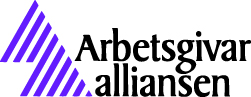 Klara Södra Kyrkogata 1, 8 tr.
Box 16355, 103 26 STOCKHOLMTelefon: 08 545 912 00www.arbetsgivaralliansen.se